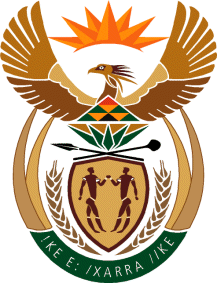 MINISTRY OF DEFENCE & MILITARY VETERANSNATIONAL ASSEMBLYQUESTION FOR WRITTEN REPLY1151.	Mr M A Mncwango (IFP) to ask the Minister of Defence and Military Veterans:With regard to the soldiers deployed in KwaZulu-Natal game parks (details furnished), what amount has been spent by her department in the past 10 years for the protection of rhinos in all the game parks, including uniforms, food, training, housing, transport, health, vehicles and weaponry?				NW1281EREPLY: Soldiers of the SANDF are not deployed in in the KZN game parks per se but are responsible for border safeguarding operations. Amongst other, along the  KZN-Mozambican borders therefore there is no financial implications related to the above mentioned question, only OP CORONA budget is spent for border safeguarding.